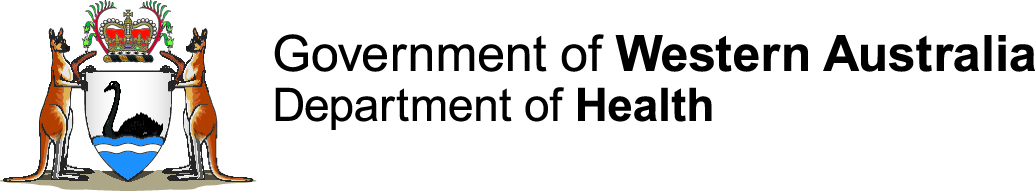 Notification of Suspected Presence or Isolation of PathogenSAMPLE FORM for the purposes of Regulation 15 of the Food Regulations 2009Name of prescribed pathogen isolated or suspected. Please tick the appropriate boxesName of prescribed pathogen isolated or suspected. Please tick the appropriate boxesName of prescribed pathogen isolated or suspected. Please tick the appropriate boxesName of prescribed pathogen isolated or suspected. Please tick the appropriate boxesListeria monocytogenes                               Listeria monocytogenes                                Salmonella species      Salmonella species            All Shigella species                                          All Shigella species                                   Verotoxigenic E.coli     Verotoxigenic E.coli     Suspected     Date:   Confirmed     Date: Confirmed     Date: Not Confirmed     Date: FOOD BUSINESS DETAILSFOOD BUSINESS DETAILSFOOD BUSINESS DETAILSFOOD BUSINESS DETAILSFOOD BUSINESS DETAILSFOOD BUSINESS DETAILSFOOD BUSINESS DETAILSFOOD BUSINESS DETAILSName & address of food businessName & address of food businessSampling dateSampling dateSampling location Sampling location Description of food / source of sampleDescription of food / source of sampleSample typeSample type    Food           Water           Swab           Other      Food           Water           Swab           Other      Food           Water           Swab           Other      Food           Water           Swab           Other      Food           Water           Swab           Other      Food           Water           Swab           Other  Product available in marketplaceProduct available in marketplace     Yes               No                  Yes               No                  Yes               No                  Yes               No                  Yes               No                  Yes               No             Ready To EatReady To Eat     Yes               No                  Yes               No                  Yes               No                  Yes               No                  Yes               No                  Yes               No             Main activity by the food businessMain activity by the food businessBrand Name / Trade NameBrand Name / Trade NamePack size / Date marking / Batch codePack size / Date marking / Batch codeANALYTICAL LABORATORY ANALYTICAL LABORATORY ANALYTICAL LABORATORY ANALYTICAL LABORATORY ANALYTICAL LABORATORY ANALYTICAL LABORATORY ANALYTICAL LABORATORY ANALYTICAL LABORATORY Name and address of laboratory Date sample submittedDate pathogen suspectedDate pathogen suspectedDate pathogen suspectedDate pathogen suspectedSample IdentifierVerbal notification DateDateTimeTimeDepartment of Health Officer notifiedDepartment of Health Officer notifiedDepartment of Health Officer notifiedVerbal notification Additional information Follow-up/confirmationDateDateTimeTimeDepartment of Health Officer notifiedDepartment of Health Officer notifiedDepartment of Health Officer notifiedFollow-up/confirmationFinal test resultFinal Notification                                                                                           Date  Name and position of person giving notice ……………………………………………………… Signature ………………………………………. Final Notification                                                                                           Date  Name and position of person giving notice ……………………………………………………… Signature ………………………………………. Final Notification                                                                                           Date  Name and position of person giving notice ……………………………………………………… Signature ………………………………………. Final Notification                                                                                           Date  Name and position of person giving notice ……………………………………………………… Signature ………………………………………. Final Notification                                                                                           Date  Name and position of person giving notice ……………………………………………………… Signature ………………………………………. Final Notification                                                                                           Date  Name and position of person giving notice ……………………………………………………… Signature ………………………………………. Final Notification                                                                                           Date  Name and position of person giving notice ……………………………………………………… Signature ………………………………………. Final Notification                                                                                           Date  Name and position of person giving notice ……………………………………………………… Signature ………………………………………. 